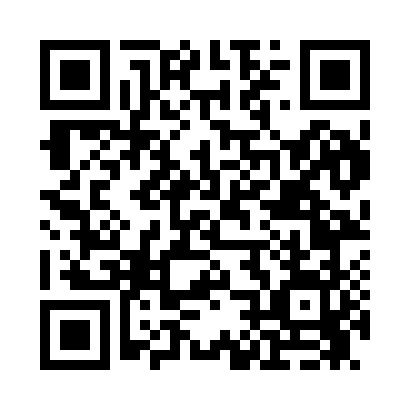 Prayer times for Arthurs, Pennsylvania, USAMon 1 Jul 2024 - Wed 31 Jul 2024High Latitude Method: Angle Based RulePrayer Calculation Method: Islamic Society of North AmericaAsar Calculation Method: ShafiPrayer times provided by https://www.salahtimes.comDateDayFajrSunriseDhuhrAsrMaghribIsha1Mon4:085:491:225:238:5410:352Tue4:095:491:225:238:5410:353Wed4:095:501:225:238:5410:344Thu4:105:501:225:238:5410:345Fri4:115:511:225:238:5410:336Sat4:125:521:225:238:5310:337Sun4:135:521:235:238:5310:328Mon4:145:531:235:238:5210:319Tue4:155:541:235:238:5210:3110Wed4:165:541:235:238:5210:3011Thu4:175:551:235:238:5110:2912Fri4:185:561:235:238:5110:2813Sat4:195:561:235:238:5010:2714Sun4:205:571:245:238:4910:2615Mon4:215:581:245:238:4910:2516Tue4:235:591:245:238:4810:2417Wed4:246:001:245:238:4810:2318Thu4:256:011:245:238:4710:2219Fri4:266:011:245:238:4610:2120Sat4:286:021:245:228:4510:2021Sun4:296:031:245:228:4410:1922Mon4:306:041:245:228:4410:1723Tue4:316:051:245:228:4310:1624Wed4:336:061:245:228:4210:1525Thu4:346:071:245:218:4110:1426Fri4:356:081:245:218:4010:1227Sat4:376:091:245:218:3910:1128Sun4:386:101:245:218:3810:0929Mon4:396:111:245:208:3710:0830Tue4:416:121:245:208:3610:0631Wed4:426:131:245:208:3510:05